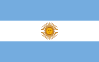 8.10. LEY 13072, MODIFICA EL CÓDIGO DE FALTAS DE LA PROVINCIA DE SANTA FE (ARGENTINA)ARTÍCULO lº.- Deróganse los artículos 83, 87 y 93 del Código de Faltas de la provincia de Santa Fe, Ley 10.703 T.O. Decreto 1283/2003.Ley 10.703, Código de Faltas de la provincia de Santa Fe (Argentina)Art. 93 (Ex 87). - Travestismo. El que se vistiere o se hiciere pasar por persona del sexo contrario y ocasionare molestias, será reprimido con arresto hasta veinte días.